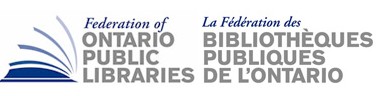 Federation of Ontario Public LibrariesMeeting of the Board of DirectorsAGENDA DRAFTFriday, April 28th 201710:00 am – 2:00 pm TORONTO REFERENCE LIBRARY – 789 Yonge Street – Founder’s RoomAttendees:	Margie Singleton, Margaret Maclean, Ian Ross, Julia Merritt, Vickery Bowles, Sonya Doyle, Maureen Barry, Elizabeth Glass, Pierre Giroux, Ross Parry, Wayne Greco, Anand Date, Sabrina Saunders, Sheri Mish, Kathy Fisher, Jennifer LaChapelle, Christina Blaczeka, Rebecca Hunt, Terri Pope Regrets:		Amanda Simard, Paul Ainslie, Diane KellyStaff: 		Stephen Abram, Helen MorrisonGuest(s):	Brendan HowleyAGENDA									      TIME (Min.)Call to Order	2FOPL Board of Directors meeting called to order at 10:04 amRegrets	2As notedDeclarations of Conflict of InterestStephen Abram: consulting to PLs (Waterloo PL/Edmonton P/L/St Mary’s         1	      /Caledon PL) investments in Library start-ups, teaching at iSchool (U ofT)      as well as a partnership and advisory council position.No further conflicts notedAPPROVAL OF AGENDA *DOC 1	2MOTION:To Approve the FOPL Board of Director’s Agenda of Friday, April 28, 2017       Moved by:       Margaret Maclean, Thunder Bay Public Library       Seconded By:       Ian Ross, Whitby Public Library       /All in favourAPPROVAL OF MINUTES –JAN, 13, 2017*DOC2	2       MOTION:       To approve the minutes of Jan. 13, 2017       Moved by:       Elizabeth Glass, Toronto Public Library       Seconded By:       Margie Singleton, Vaughan Public Library       /All in favour        APPROVAL OF MINUTES –FEB  2, 2017 *DOC2        MOTION:       To approve the minutes of Feb. 2, 2017       Moved by:       Vickery Bowles, Toronto Public Library       Seconded By:       Wayne Greco, Sault Ste Marie Public Library        /All in favourAPPROVAL OF CHAIR’S COMMENTS/REPORT	10No MotionAPPROVAL OF EXECUTIVE DIRECTOR’S REPORT *DOC 3	10       MOTION:       That the report of the FOPL Executive Director be received as circulated       Moved by:       Ross Parry, Toronto Public Library       Seconded By:       Margie Singleton, Vaughan Public Library       /All in favourADMIN HIRING AND HELEN MORRISON INTRODUCTION	5TREASURER’S UPDATE *DOC 4	5MOTION That the Federation of Ontario Public Libraries Board receive the Treasurer’s Report for the period ending March 31, 2017Moved By: Ian Ross, Whitby Public LibrarySeconded By: Margaret Maclean, Thunder Bay Public Library/All in FavourCOMMITTEES AND TASK FORCES	10 CELUPL *DOC 8	 Discussion Regarding 2017 Committee and Task Force         Structure(s) *Doc 5	20	MOTION to approve the CELUPL Group Meeting of April 28, 2017 and FOPL Committees and Task ForcesNeed to look at how well we align with the strategic plan and what we want to achieveNeed to get people on the committeesHave chosen 4 strategic initiativesStephen will report back to the Board in June with a discussion paper regarding the four task forcesMoved By:Ross Parry, Toronto Public LibrarySeconded By:Sonya Doyle; South River-Machar Union Public Library/All in Favourmarketing plan project – open media desk update *doc 6		25              	PowerPoint presentation usedHow can libraries better present themselvesHow to tell better library storesHow to create a digital news roomOMD has 3 major componentsActivating communities around library advocacyChanging how libraries market themselvesHow to use social media to understand communities betterSTATISTICS PROJECT UPDATE *DOC 10				15                Motion: 	That the FOPL Statistics Project be received as circulated.Stephen stated that we have completed the file for a $15,000 grant and that the custom reports are going well.Stephen has written an article for Public Library Quarterly, to be published in the next issue on how we are dealing with scalability and advocating for the value and impact of libraries at FOPLMoved By: Margaret Maclean, Thunder Bay Public Library  Seconded by:Margie Singleton, Vaughan Public Library/All in FavourFIRST NATIONS SPONSORING PROJECT UPDATE	 *DOC9				10		        Motion: It is recommended that the Federation of Ontario Public Libraries Board receive the 2017 Sponsored First Nation Libraries ListingFederal and provincial government strategies currently focused on First Nation LibrariesIt is believed that an increase in the stipend for CEO’s of First Nation Libraries will come out of the budget Library Board consulting on an Initiative to give a library card to each individual on reserveMoved By:Wayne Greco, Sault Ste. Marie Public LibrarySeconded By:Margaret Maclean, Thunder Bay Public Library/All in Favour	CELUPL AND FOPL BOD JOINT LUNCH AND DISCUSSION                                            90CULTURE –PUBLIC LIBRARY FUNDING REVIEW *DOC 7				20	        Queens Park Day to create focal pointGovernment relations aligned with lobbying groupTrain people on talking points around collaboration across ministries2017 Meeting ScheduleJune 9, 2017Sept 15, 2017Nov. 10, 2017A teleconference in Jan. 2018 to approve the audit reportThe AGM at the OLA Super Conference in 2018 (Date still being determined)Other BusinessAdjournmentMoved By: Margie Singleton, Vaughan Public LibrarySeconded by: Julia Merritt, Stratford Public Library/Passed